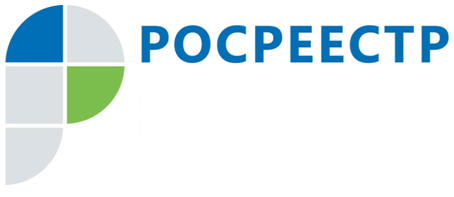 17 октября Управление Росреестра по Вологодской области приглашает вологжан на консультацию17 октября 2018 года сотрудники Управления Росреестра по Вологодской области проведут консультации для жителей Вологодской области. Мероприятие приурочено к 10-летию образования Росреестра и 20-летию создания в Российской Федерации системы государственной регистрации прав на недвижимое имущество и сделок с ним. Все желающие смогут получить ответы на интересующие их вопросы, относящиеся к полномочиям Управления Росреестра по Вологодской области. В частности, жители региона смогут задать специалистам Управления Росреестра по Вологодской области вопросы по следующим направлениям: - государственный кадастровый учет и государственная регистрация прав на недвижимое имущество;- государственный земельный надзор, - кадастровая деятельность и оспаривание кадастровой стоимости объектов недвижимости;- контроль за деятельностью арбитражных управляющих.	Консультации будут осуществляться с 09 до 12 часов и с 13 до 17 часов в центральном аппарате   Управления  Росреестра  по  Вологодской  области  по  адресу: г. Вологда, ул. Челюскинцев, д. 3, телефон для связи (8172) 72 86 11, а также в территориальных отделах Управления Росреестра по Вологодской области по следующим адресам:Пресс-служба Управления Росреестра по Вологодской области№ п/пНаименование отделаАдреса проведения приема заявителей 1Межмуниципальный отдел по Бабаевскому и Кадуйскому районам Управления Росреестра по Вологодской области (подразделение по Бабаевскому отделу)г. Бабаево, ул. Свободы, д. 7, пом. 20 2Межмуниципальный отдел по Вытегорскому, Вашкинскому, Кирилловскому и Белозерскому районам Управления Росреестра по Вологодской области (подразделение по Белозерскому району)г. Белозерск, ул. Карла Маркса, д. 33Межмуниципальный отдел по Великоустюгскому, Тарногскому и Нюксенскому районам Управления Росреестра по Вологодской области (подразделение по Великоустюгскому району)г. Великий Устюг, ул. Дежнева, д.244Межмуниципальный отдел по Вожегодскому  и Усть-Кубинскому районам Управления Росреестра по Вологодской области (подразделение по Вожегодскому району)п. Вожега, ул. Садовая, д.45Межмуниципальный отдел по Вытегорскому, Вашкинскому, Кирилловскому и Белозерскому районам Управления Росреестра по Вологодской области (подразделение по Вытегорскому району)г. Вытегра, ул. Вянгинская, д.366Межмуниципальный отдел по Грязовецкому и Междуреченскому районам Управления Росреестра по Вологодской области (подразделение по Грязовецкому району)г. Грязовец, ул.К.Маркса, д.607Межмуниципальный отдел по Грязовецкому и Междуреченскому районам Управления Росреестра по Вологодской области (подразделение по Междуреченскому району)с. Шуйское, ул. Шапина, д.128Межмуниципальный отдел по Бабаевскому и Кадуйскому районам Управления Росреестра по Вологодской области (подразделение по Кадуйскому району)п. Кадуй, ул. Мира, д.409Межмуниципальный отдел по Никольскому  и Кичменгско-Городецкому районам Управления Росреестра по Вологодской области (подразделение по Никольскому району)г. Никольск, пер. Комсомольский, д.3 10Межмуниципальный отдел по Никольскому  и Кичменгско-Городецкому районам Управления Росреестра по Вологодской области (подразделение по Кичменгско-Городецкому району)с. Кичменгский Городок, ул. Комсомольская, д.311Межмуниципальный отдел по Великоустюгскому, Тарногскому и Нюксенскому районам Управления Росреестра по Вологодской области (подразделение по Тарногскому району)с. Тарногский Городок, ул. Советская, д.2712Межмуниципальный отдел по Сокольскому и  Верховажскому районам Управления Росреестра по Вологодской области (подразделение по Сокольскому району)г. Сокол, ул.Беляева, д.713Межмуниципальный отдел по Сокольскому и Верховажскому районам Управления Росреестра по Вологодской области (подразделение по Верховажскому району)с. Верховажье, ул. Стебенева, д.3014Межмуниципальный отдел по Тотемскому и Бабушкинскому районам Управления Росреестра по Вологодской области (подразделение по Тотемскому району)г. Тотьма, ул. Советская, д.2415Межмуниципальный отдел по Тотемскому и Бабушкинскому районам Управления Росреестра по Вологодской области (подразделение по Бабушкинскому району)с.им. Бабушкина, ул. Бабушкина, д.6216Межмуниципальный отдел по Харовскому и Сямженскому районам Управления Росреестра по Вологодской области (подразделение по Харовскому району)г. Харовск, ул. Энергетиков, д.6а17Межмуниципальный отдел по Вожегодскому и Усть-Кубинскому районам Управления Росреестра по Вологодской области (подразделение по Усть-Кубинскому  району)с. Устье, ул. Октябрьская, д.418Межмуниципальный отдел по Устюженскому и Чагодощенскому районам Управления Росреестра по Вологодской области (подразделение по Устюженскому району)г. Устюжна, ул.К.Маркса, д.519Межмуниципальный отдел по Устюженскому и Чагодощенскому районам Управления Росреестра по Вологодской области (подразделение по Чагодощенскому району)п. Чагода, ул. Стекольщиков, д.3  20Межмуниципальный отдел по г. Череповцу и Череповецкому району Управления Росреестра по Вологодской областиг. Череповец, ул. Краснодонцев, д.11821Шекснинский отдел Управления Росреестра по Вологодской областип. Шексна, ул. Шлюзовая, д.122Межмуниципальный отдел по Вытегорскому, Вашкинскому, Кирилловскому и Белозерскому районам Управления Росреестра по Вологодской области (подразделение по Вашкинскому району)с. , ул. Смирнова, д.10